In this week’s recap: Stocks pushed higher, the mood changed in the trade saga between U.S. and China, and quarterly earnings reports arrived.Weekly Economic Update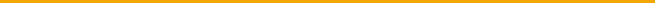 Presented by Michael J. Levine, October 14, 2019THE WEEK ON WALL STREETStock prices pushed higher last week, as investors remained hyper-focused on any new developments with the U.S. trade negotiations with China.The Dow Jones Industrial Average picked up 0.91%, while the Standard & Poor’s 500 rose 0.62%. The Nasdaq Composite index gained 0.93% for the week. The MSCI EAFE index, which tracks developed overseas stock markets, added 2.28%.1,2Trade WindsFor nearly two years, investors’ moods have seemed to swing with each twist in the ongoing trade saga between the U.S. and China. Last week was no different.On Tuesday, stock prices fell sharply on concerns that U.S.-China trade tensions had escalated. The White House announced the addition of 28 new Chinese companies to its list of firms that are banned from doing business in the U.S. Later in the day, White House officials confirmed that they had implemented travel bans on selected Chinese officials.3,4 But prices bounced back Thursday and surged higher Friday on White House reports that suggested the trade talks between the two countries were “going really well.” Near the close Friday, the White House confirmed the U.S. has come to a “very substantial phase one deal” with China.5,6 Quarterly EarningsInvestors may start to get a better glimpse into third-quarter earnings this week, as more than 150 companies are expected to report on their operations.7As “earnings season” gets underway, some attention may shift from the U.S.-China trade negotiations and toward company reports.What’s NextSome U.S. financial markets will be open, and some will be closed, on Monday, October 14, in observance of the federal holiday Columbus Day. The U.S. bonds markets and most banks will be closed. But the New York Stock Exchange and the NASDAQ will be open for regular hours.
T I P   O F   T H E   W E E K
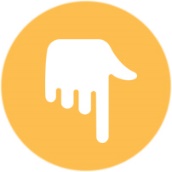 
A mental trick you can use to encourage consistent retirement saving – think of your monthly retirement contribution like a bill you need to pay.THE WEEK AHEAD: KEY ECONOMIC DATAWednesday: September Retail Sales are reported before the markets open.Thursday: Housing Starts for September are released. A “start” is defined as the beginning of excavation of the foundation for the building. Philadelphia Fed Business Outlook Survey. The survey can provide insights into the manufacturing sector.Source: Econoday, October 11, 2019The Econoday economic calendar lists upcoming U.S. economic data releases (including key economic indicators), Federal Reserve policy meetings, and speaking engagements of Federal Reserve officials. The content is developed from sources believed to be providing accurate information. The forecasts or forward-looking statements are based on assumptions and may not materialize. The forecasts also are subject to revision.THE WEEK AHEAD: COMPANIES REPORTING EARNINGSTuesday: Netflix (NFLX), Johnson & Johnson (JNJ), The Goldman Sachs Group (GS)Wednesday: Abbott Laboratories (ABT), United Rentals (URI), Winnebago Industries (WGO)Thursday: Morgan Stanley (MS), PayPal Holdings (PYPL), Intuitive Surgical (ISRG)Friday: Coca-Cola (KO), Schlumberger Limited (SLB), American Express (AXP)Source: Zacks, October 11, 2019Companies mentioned are for informational purposes only. It should not be considered a solicitation for the purchase or sale of the securities. Any investment should be consistent with your objectives, time frame and risk tolerance. The return and principal value of investments will fluctuate as market conditions change. When sold, investments may be worth more or less than their original cost. Companies may reschedule when they report earnings without notice.Q U O T E   O F   T H E   W E E K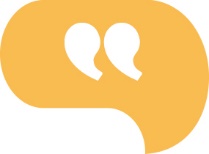 “Employ thy time well, if thou meanest to get leisure.”BENJAMIN FRANKLIN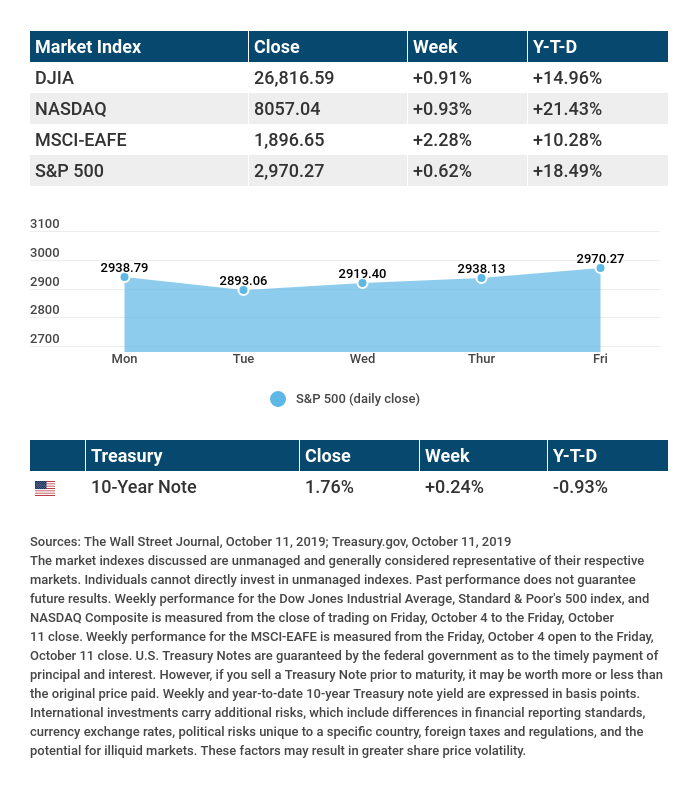 T H E   W E E K L Y   R I D D L E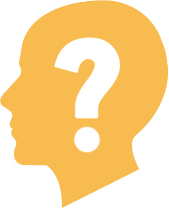 In terms of date and time, what was so significant about 3,661 seconds past midnight on January 1, 2001?LAST WEEK’S RIDDLE: Tamara donated $1 million to a charity. After she donated all that money, she was a millionaire. Can you explain this?ANSWER: She was worth at least $2 million when she made the donation.Know someone who could use information like this? 
Please feel free to send us their contact information via phone or email. (Don’t worry – we’ll request their permission before adding them to our mailing list.)Securities offered through Kestra Investment Services, LLC (Kestra IS), a member FINRA/SIPC.  Investment advisory services offered through Kestra Advisory Services, LLC (Kestra AS), an affiliate of Kestra IS.  Levine Group, LLC is not affiliated with Kestra IS or Kestra AS.CITATIONS:1 – wsj.com/market-data [10/11/19]
2 – quotes.wsj.com/index/XX/990300/historical-prices [10/11/19]
3 – tinyurl.com/y29u6m2u [10/8/19]
4 – tinyurl.com/yyj9bh66 [10/8/19]
5 – cnbc.com/2019/10/10/trump-says-china-trade-talks-are-going-very-well.html?&qsearchterm=really%20well%20trump [10/10/19]
6 – cnbc.com/2019/10/11/trump-says-us-has-come-to-a-substantial-phase-one-deal-with-china.html [10/11/19]
7 – zacks.com/earnings/earnings-calendar [10/11/19]CHART CITATIONS:wsj.com/market-data [10/11/19]   quotes.wsj.com/index/XX/990300/historical-prices [10/11/19]quotes.wsj.com/index/SPX/historical-prices [10/11/19]treasury.gov/resource-center/data-chart-center/interest-rates/Pages/TextView.aspx?data=yieldYear&year=2019 [10/11/19]treasury.gov/resource-center/data-chart-center/interest-rates/Pages/TextView.aspx?data=yieldAll [10/11/19]